1.17	to determine and carry out, on the basis of ITU-R studies in accordance with Resolution 773 (WRC-19), the appropriate regulatory actions for the provision of inter-satellite links in specific frequency bands, or portions thereof, by adding an inter-satellite service allocation where appropriate;IntroductionWRC-23 agenda item 1.17 considers the study of technical and operational issues, and the regulatory provisions for satellite-to-satellite links in the frequency bands 11.7-12.7 GHz, 18.1-18.6 GHz, 18.8-20.2 GHz and 27.5-30 GHz. Two methods have been identified to satisfy this agenda item:Method ANo changes to the Radio Regulations and suppression of Resolution 773 (WRC-19).Method BProposes a Resolution to address the regulatory mechanisms to operate the satellite-to-satellite links in the frequency bands 18.1-18.6 GHz, 18.8-20.2 GHz and 27.5-30 GHz. This method also supports no change (NOC) for the frequency band 11.7-12.7 GHz. Within Method B there are several options that should be considered within each of the alternatives pertaining to some of the regulatory mechanisms to ensure the protection of incumbent services.ProposalsAPT common proposals for WRC-23 agenda item 1.17 are as shown below.ARTICLE 5Frequency allocationsSection IV – Table of Frequency Allocations
(See No. 2.1)

NOC	ACP/62A17/1#189111.7-13.4 GHzReasons:	APT Members are of the view that No change to 11.7-12.7 GHz is in line with Method B of CPM Report.NOC	ACP/62A17/2#18925.487	In the band 11.7-12.5 GHz in Regions 1 and 3, the fixed, fixed-satellite, mobile, except aeronautical mobile, and broadcasting services, in accordance with their respective allocations, shall not cause harmful interference to, or claim protection from, broadcasting-satellite stations operating in accordance with the Regions 1 and 3 Plan in Appendix 30.     (WRC-03)Reasons:	No change to 11.7-12.7 GHz is in line with Method B of CPM Report.MOD	ACP/62A17/3#189315.4-18.4 GHzReasons:	APT Members agreed to keep both alternatives of allocation.MOD	ACP/62A17/4#189418.4-22 GHzReasons:	APT Members agreed to keep both alternatives of allocation.MOD	ACP/62A17/5#189524.75-29.9 GHzReasons:	APT Members agreed to keep both alternatives of allocation.ADD	ACP/62A17/6#18965.A117	For use of the frequency bands 18.1-18.6 GHz, 18.8-20.2 GHz and 27.5-30 GHz, or parts thereof, by space stations in the [Alternative FSS: fixed-satellite service (space-to-space)][Alternative ISS: inter-satellite service] Resolution [ACP-A117-B] (WRC-23) shall apply. Such use is limited to space research, space operation and/or Earth exploration-satellite applications, and also transmissions of data originating from industrial and medical activities in space and is not subject to coordination under No. 9.11A. No. 4.10 does not apply.     (WRC-23)Reasons:	APT Members agreed to retain the original Option 2 as well as delete Options 1 and 3. A new RR footnote No. 5.A117 is needed to call upon the relevant Resolution that contains the regulatory framework to facilitate the use of 18.1-18.6 GHz, 18.8-20.2 GHz and 27.5-30 GHz for satellite-to-satellite operation. This is in line with the original Option 2 of the relevant footnote options as contained in Method B of CPM Report.MOD	ACP/62A17/7#189729.9-34.2 GHzReasons:	APT Members agree to keep both Alternatives of allocation.ARTICLE 21Terrestrial and space services sharing frequency bands above 1 GHzSection V − Limits of power flux-density from space stationsMOD	ACP/62A17/8#1898TABLE  21-4     (Rev.WRC-)TABLE  21-4  (continued)     (Rev.WRC-)TABLE  21-4  (continued)     (Rev.WRC-)TABLE  21-4  (end)     (Rev.WRC-)_______________*	The references to services are those services which have allocations in Article 5.Reasons:	APT Members agreed to keep both alternatives of allocation.APPENDIX 4 (REV.WRC-19)Consolidated list and tables of characteristics for use in the
application of the procedures of Chapter IIIANNEX 2Characteristics of satellite networks, earth stations
or radio astronomy stations2     (Rev.WRC-12)Footnotes to Tables A, B, C and DMOD	ACP/62A17/9#1899TABLE AGENERAL CHARACTERISTICS OF THE SATELLITE NETWORK OR SYSTEM,
EARTH STATION OR RADIO ASTRONOMY STATION     (Rev.WRC-)Reasons:	APT Members agree to keep both alternatives of allocation.MOD	ACP/62A17/10#1900TABLE CCHARACTERISTICS TO BE PROVIDED FOR EACH GROUP OF FREQUENCY ASSIGNMENTS 
FOR A SATELLITE ANTENNA BEAM OR AN EARTH STATION OR 
RADIO ASTRONOMY ANTENNA      (Rev.WRC-)Reasons:	APT Members agree to keep both alternatives of allocation.SUP	ACP/62A17/11#1902RESOLUTION 773 (WRC-19)Study of technical and operational issues and regulatory provisions for 
satellite-to-satellite links in the frequency bands 11.7-12.7 GHz, 
18.1-18.6 GHz, 18.8-20.2 GHz and 27.5-30 GHzADD	ACP/62A17/12#1901Draft New Resolution [ACP-A117-B] (WRC-23)Use of the frequency bands 18.1-18.6 GHz, 18.8-20.2 GHz and 27.5-30 GHz for satellite-to-satellite transmissions The World Radiocommunication Conference (Dubai, 2023),consideringa)	that there is a need for non-geostationary-satellite orbit (non-GSO) space stations to be able to relay data to the Earth, and that part of this need could be met by allowing such non-GSO space stations to communicate with [Alternative FSS: fixed-satellite service (FSS)][Alternative ISS: inter-satellite service (ISS)] space stations operating in the geostationary-satellite orbit (GSO) and in the non-GSO in the frequency bands 18.1-18.6 GHz, 18.8-20.2 GHz and 27.5-30 GHz, or parts thereof;b)	that the administration responsible for the notification of non-GSO space stations communicating with GSO or non-GSO space stations in the [Alternative FSS: FSS][Alternative ISS: ISS] at higher altitude does not need to be the same administration that has already notified assignments in the [Alternative FSS: FSS][Alternative ISS: ISS];c)	that imposing the hard limits necessary to protect other services would provide regulatory certainty for both notifying administrations of non-GSO space stations communicating with [Alternative FSS: FSS][Alternative ISS: ISS] space stations and potentially impacted services;d)	that there is growing interest for utilizing satellite-to-satellite links for a variety of applications;e)	that the ITU Radiocommunication Sector (ITU-R) has carried out sharing and compatibility studies between incumbent services in the frequency bands 18.1-18.6 GHz, 18.8-20.2 and 27.5-30 GHz and adjacent bands and satellite-to-satellite transmissions in the [Alternative FSS: FSS][Alternative ISS: ISS];f)	that these studies were based on certain principles, including the limitation of the use of frequency bands in a specific direction in accordance with the existing FSS allocations in these frequency bands, the use of power control and antenna-steering capabilities and compliance with applicable epfd and off-axis e.i.r.p. limits to protect incumbent services;g)	that the frequency bands 18.1-18.6 GHz (space-to-Earth), 18.8-20.2 GHz (space-to-Earth) and 27.5-30 GHz (Earth-to-space) are also allocated to terrestrial and space services used by a variety of different systems, and these existing services and their future development need to be protected, without the imposition of undue constraints, from the operation of satellite-to-satellite links,recognizinga)	that any course of action taken under this Resolution with respect to satellite-to-satellite links has no impact on the coordination requirements with other services which are otherwise subject to coordination, regardless of date of receipt;b)	that any course of action taken under this Resolution has no impact on the original date of receipt of the frequency assignments of the GSO FSS satellite network or the non-GSO FSS system with which non-GSO space stations communicate or on the coordination requirements of that satellite network;c)	that the necessary elements, consisting of interference management mechanism, and the function of the network control and monitoring centre (NCMC), and their relations with each other and sequence of actions, together with estimated time for that action/function, are needed for the proper and factual operation of the non-GSO subject to this agenda item,resolves1	that, for a non-GSO space station subject to this Resolution communicating with a GSO or non-GSO FSS space station within the frequency bands 18.1-18.6 GHz, 18.8-20.2 GHz and 27.5-30 GHz or parts thereof, the following conditions shall apply:1.1	the non-GSO space station transmitting in the frequency band 27.5-30 GHz and receiving in the frequency bands 18.1-18.6 GHz and 18.8-20.2 GHz, or parts thereof, shall only operate space-to-space links when its apogee altitude is lower than the minimum operational altitude of the GSO or non-GSO FSS space station it communicates with and when the off-nadir angle between this GSO or non-GSO FSS space station and the non-GSO space station it communicates with is less than or equal to θMax (as defined in Annex 1 to this Resolution);1.2	the GSO/non-GSO FSS space station receiving in the frequency band 27.5-30 GHz and transmitting in the frequency bands 18.1-18.6 GHz and 18.8-20.2 GHz, or parts thereof, shall only operate space-to-space links when its minimum operational altitude is higher than the apogee altitude of the non-GSO space station with which it communicates;1.3	that the use of space-to-space links by GSO or non-GSO space stations transmitting in the frequency bands 18.1-18.6 GHz and 18.8-20.2 GHz and receiving in the frequency band 27.5-30 GHz is limited to those with recorded assignments in the relevant FSS (space-to-Earth) and (Earth-to-space) allocations in these bands;2	that for a non-GSO space station transmitting in the space-to-space direction in the frequency band 27.5-30 GHz, the following conditions shall apply: 2.1	this non-GSO space station shall only transmit when within the cone whose apex is the GSO or non-GSO receiving space station and whose angle is θMax (as defined in Annex 1 to this Resolution);2.2	the emissions of this non-GSO space station shall remain within the envelope of the notified/recorded characteristics of the associated transmitting FSS earth stations of the GSO FSS network or non-GSO FSS system;2.3	(Option 1:) this non-GSO space station shall comply with the provisions contained in Annex 2 to this Resolution for protection of terrestrial services in the frequency band 27.5-29.5 GHz;	(Option 2:) this non-GSO space station shall not cause unacceptable interference to terrestrial services in the frequency band 27.5-29.5 GHz, and Annex 2 to this Resolution shall apply;Reasons: 	APT Members are open to either Option 1 or 2.2.3bis	the requirement to not cause unacceptable interference to terrestrial services shall not release the notifying administration of its obligation as contained in resolves 2.3 above;2.4	(Option 1:) this non-GSO space station shall comply with the provisions contained in Annex 4 to this Resolution;	(Option 2:) this non-GSO shall not cause unacceptable interference to or otherwise impose constraints on the operation or the development of non-GSO FSS systems, and protect non-GSO FSS space stations by complying with the provisions contained in Annex 4 to this Resolution;Reasons: 	APT Members agreed to keep both options of resolves 2.4.2.5	Option 1: the emissions of this non-GSO space station shall not produce a power flux-density at any point in the GSO arc greater than the power flux-density produced by earth stations associated with satellite network/system with which they communicate;	Option 2: shall not produce a power flux-density at any point in the GSO arc greater than the power flux-density produced by earth stations associated with the satellite network/system with which they communicate as determined in Annex 5 to this Resolution;Reasons: 	APT Members are open to either Option 1 or 2.3	that for a space station transmitting in the space-to-space direction in the frequency bands 18.1-18.6 GHz and 18.8-20.2 GHz or parts thereof, the following conditions shall apply:3.1	this non-GSO or GSO space station shall only transmit when the non-GSO receiving space station is within the cone whose apex is the GSO or non-GSO transmitting space station and whose angle is θMax (as defined in Annex 1 to this Resolution);3.2	the transmissions shall remain within the envelope of the notified/recorded characteristics of transmitting GSO FSS or non-GSO FSS towards its associated FSS earth stations; 3.3	with respect to the Earth exploration-satellite service (EESS) (passive) operating in the frequency band 18.6-18.8 GHz, any non-GSO FSS system with an orbital apogee of less than 20 000 km communicating with lower orbiting non-GSO space stations in the frequency bands 18.3-18.6 GHz and 18.8-19.1 GHz and for which the complete notification information has been received by the Radiocommunication Bureau (BR) after 1 January 2025 shall comply with the provisions indicated in Annex 3 to this Resolution;3.4	for space-to-space links in the frequency band 19.3-19.7 GHz, or parts thereof, a GSO or non-GSO space station communicating with a non-GSO space station shall not produce a power flux-density on the surface of the Earth towards a non-GSO mobile satellite gateway station site that exceeds −148 dB or TBD (W/(m2 · MHz)). This limit may be exceeded at the site of a non-GSO mobile satellite gateway station of any country whose administration has so agreed as long as these limits are unchanged in cross-border applications;Reasons:	APT Members are of the view that the protection of notified NGSO MSS feeder link earth station based on hard limit, where the number −148 dB (W/(m2 · MHz)) could be further reviewed.4	that non-GSO space stations receiving in the frequency bands 18.1-18.6 GHz and 18.8-20.2 GHz, or parts thereof, shall not claim protection from FSS, mobile-satellite service (MSS) networks and systems and MetSat as well as terrestrial services operating in conformity with the Radio Regulations;5	that space stations receiving space-to-space transmissions in the frequency band 27.5-30 GHz from non-GSO space stations shall, for these inter-satellite links, not claim protection from FSS and MSS networks and systems as well as terrestrial services operating in conformity with the Radio Regulations;6	that assignments to space-to-space links in the frequency bands 18.1-18.6 GHz, 18.8-20.2 GHz and 27.5-30 GHz shall not cause unacceptable interference to nor claim protection from GSO FSS services operating in the frequency band allocated to the FSS;7	that the notifying administration shall be fully responsible for appropriate and necessary action(s) relating to interference management mechanism, and the function of NCMC and their relations with each other and sequence of actions together with estimated time for that action/function required for the proper and factual operation of non-GSO subject to this agenda item in line with recognizing c) above, and the implementation of this Resolution is conditioned on the development of the description of interference management system(s), monitoring facilities (NCMC), dealing with the cessation of transmission in order to provide a satisfactory resolution of the problem;8	for the implementation of resolves 6, the following actions need to be pursued:a)	the notifying administration of the inter-satellite assignments submitting Appendix 4 information/data elements shall also send a firm objective, measurable, enforceable and actionable commitment that, in case of reported unacceptable interference, it shall immediately cease the interference or reduce it to an acceptable level;b)	in the commitment, the notifying administration shall state that, in the case no action is taken with regard to the obligation referred to in a) above, the Bureau shall send a reminder and request that administration to comply with the requirements referred to in the commitment;c)	should the interference continue to persist after the expiry of 30-day period from the dispatch date of the above-mentioned reminder, the Bureau shall submit the case to the subsequent meeting of the Radio Regulations Board (RRB) for review and necessary action, as appropriate,resolves further1	that also for the implementation of this Resolution:a)	the notifying administration of the non-GSO system choosing to operate satellite-to-satellite links and receiving in the frequency bands 27.5-28.6 GHz and 29.5-30.0 GHz shall indicate to the BR the commitment that the equivalent power flux-density produced at any point in the geostationary-satellite orbit by emissions from all combined operations of space-to-space and associated earth station transmissions shall not exceed the limits given in Table 22-2;b)	the notifying administration of the non-GSO space station/stations transmitting in the frequency band 27.5-30 GHz towards a GSO network and receiving in the frequency bands 18.1-18.6 GHz and 18.8-20.2 GHz shall send to the BR the relevant Appendix 4 advance publication information containing the characteristics of the non-GSO space station/stations and the associated name of the notified GSO FSS network with which it intends to communicate;c)	the notifying administration of the non-GSO space station/stations transmitting in the frequency bands 27.5-29.1 GHz and 29.5-30.0 GHz towards a non-GSO system and receiving in the frequency bands 18.1-18.6 GHz and 18.8-20.2 GHz shall send to the BR the relevant Appendix 4 advance publication information containing the characteristics of the non-GSO space station/stations and the associated name of the notified non-GSO FSS system(s) with which it intends to communicate;d)	the notifying administration for the non-GSO space station transmitting in the space-to-space direction in the frequency band 27.5-30 GHz shall provide to the BR, when submitting Appendix 4 data, an objective, measurable and enforceable firm commitment that, upon receiving a report of unacceptable interference, the notifying administration will follow the procedures as contained in resolves further 2;2	that, in case of unacceptable interference caused by a non-GSO space station transmitting in the frequency band 27.5-30 GHz or parts thereof:a)	the notifying administration for that non-GSO space station shall cooperate with an investigation on the matter and provide, to the extent of its ability, any required information on the operation of the transmitting space station and a point of contact to provide such information;b)	the notifying administration for that non-GSO space station and the notifying administration of the GSO or non-GSO space station receiving these space-to-space transmissions shall, jointly or individually, as the case may be, upon receipt of a report of unacceptable interference, take the required action to eliminate or reduce interference to an acceptable level;c)	in case of continued unacceptable interference despite the firm commitment to remove it, the assignment causing interference shall be submitted to the Radio Regulations Board for review;3	that the notifying administration for the GSO or non-GSO FSS receiving space-to-space transmissions in the frequency band 27.5-30 GHz shall ensure that:a)	the non-GSO space stations transmitting in these frequency bands employed techniques to maintain pointing accuracy with the associated receiving space station and avoid tracking inadvertently adjacent GSO space stations of any other notifying administration or space stations in a non-GSO system of any other notifying administration;b)	all necessary measures are taken so that non-GSO transmitting space stations in these frequency bands are subject to permanent monitoring and control by a NCMC or equivalent facility and are capable of receiving and acting upon at least “enable transmission” and “disable transmission” commands from the NCMC or equivalent facility;c)	a permanent point of contact is provided for the purpose of tracing any cases of unacceptable interference from non-GSO transmitting space stations in these frequency bands in the [Alternative FSS: FSS (space-to-space)][Alternative ISS: ISS] service and to immediately respond to requests from the focal point;4	that, upon examination of the information submitted by the notifying administration under resolves further 1b) or 1c), if no recorded frequency assignments with typical earth stations for the relevant frequency bands can be identified for the GSO FSS network or non-GSO FSS system with which the notifying administration of non-GSO space station intends to communicate, the BR shall return the information to the notifying administration with an unfavourable finding,instructs the Director of the Radiocommunication Bureau1	to take all necessary actions to facilitate the implementation of this Resolution, together with providing any assistance for the resolution of interference, if and when required; 2	to report to future world radiocommunication conferences any difficulties or inconsistencies encountered in the implementation of this Resolution;3	to use the methodology given in the Appendix to Annex 2 of this Resolution when assessing compliance with the pfd limits in Annex 2;4	to use the methodology given in Appendixes 1 to 3 to Annex 5 of this Resolution when assessing compliance with Annex 5.ANNEX 1 TO draft new RESOLUTION [ACP-A117-B] (WRC-23)Determination of the off-nadir angle1	A non-GSO space station transmitting in the frequency band 27.5-30 GHz and receiving in the frequency bands 18.1-18.6 GHz and 18.8-20.2 GHz shall only communicate with a non-GSO space station when the off-nadir angle between this non-GSO space station and the non-GSO space station with which it communicates is equal to or smaller than:where 	REarth = 	6 378 km	AltHigher = 	altitude of the non-GSO space station at higher orbital altitude in km.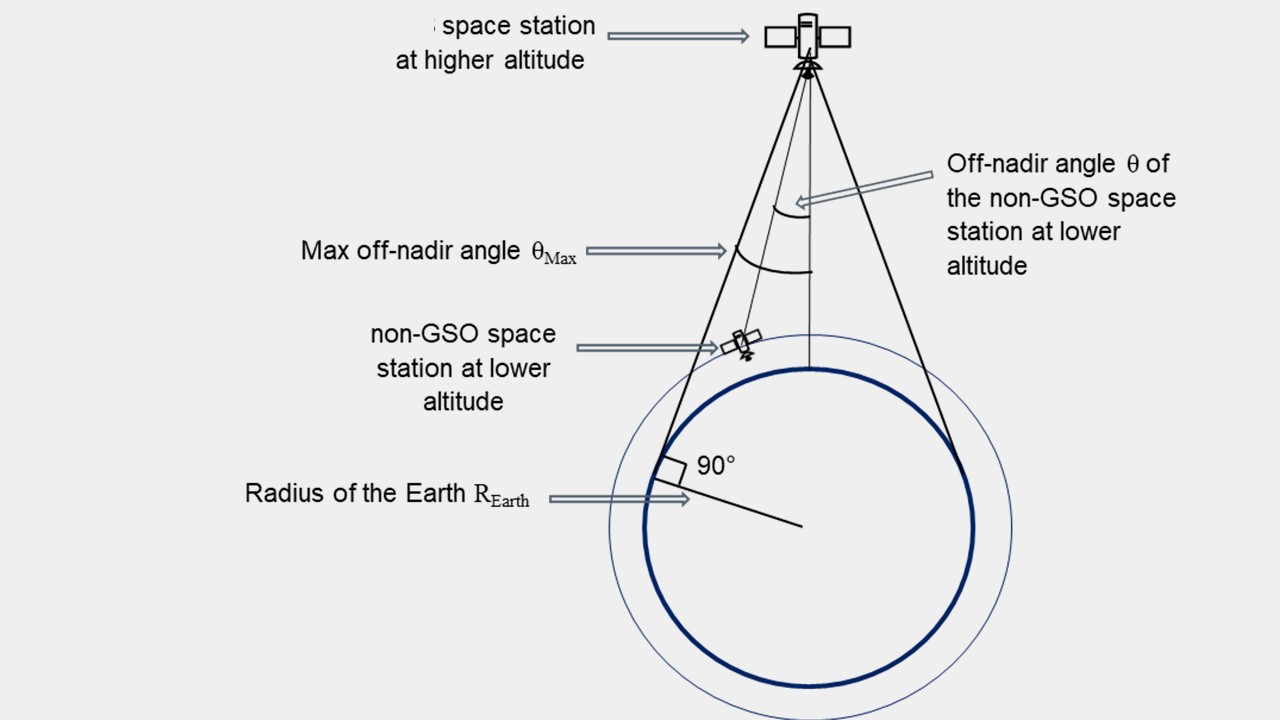 2	A non-GSO space station transmitting in the frequency band 27.5-30 GHz and receiving in the frequency bands 18.1-18.6 GHz and 18.8-20.2 GHz shall only communicate with a GSO space station when the off-nadir angle between this GSO space station and the non-GSO space station with which it communicates is equal to or smaller than: where:	REarth = 	6 378 km 	AltGSO = 	altitude of the GSO space station in km.Reasons:	APT Members support keeping the inter-satellite operation within the cone of coverage.3	In case the notified service area of the GSO or non-GSO network/system at higher orbital altitude is not global, the maximum off-nadir angle θMax will vary at each azimuth according to the notified service area and there will be a specific maximum off-nadir angle associated to each azimuth based on the position in space of the FSS network/system at higher orbital altitude and the geographic coordinates (latitude, longitude) of the border of the notified service area at each azimuth, which are extracted from the Graphical Interference Management System (GIMS) database container that was submitted to the BR when notifying a specific non-global service area. with:where:	latsab(φ) =	latitude of the service area border for the azimuth φ	lonsab(φ) =	longitude of the service area border for the azimuth φ	latSS = 	latitude of the sub-satellite point of the GSO/non-GSO space station	lonSS = 	longitude of the sub-satellite point of the GSO/non-GSO space station.ANNEX 2 TO draft new RESOLUTION [ACP-A117-B] (WRC-23)Provisions for non-GSO space stations transmitting in the frequency 
bands 27.5-29.1 GHz and 29.1-29.5 GHz to protect terrestrial 
services in the frequency band 27.5-29.5 GHzThe maximum pfd produced at the surface of the Earth by emissions from a non-GSO space station transmitting in the frequency band 27.5-29.5 GHz shall not exceed:Option 1	pfd(θ) = −115	(dB(W/(m2  1 MHz)))	for	0°	≤ θ ≤ 5°	pfd(θ) = −115 + 0.5(θ − 5)	(dB(W/(m2  1 MHz)))	for	5°	≤ θ ≤ 25°	pfd(θ) = −105	(dB(W/(m2  1 MHz)))	for	25°	< θ ≤ 90°where θ is the angle of arrival of the radio-frequency wave (degrees above the horizon).End of Option 1Option 2-1	pfd(θ) = −136.2	(dB(W/(m2  1 MHz)))	for	0°	≤ θ ≤ 0.01°	pfd(θ) = −132.4 + 1.9 ∙ logθ	(dB(W/(m2  1 MHz)))	for	0.01°	< θ ≤ 0.3°	pfd(θ) = −127.7 + 11 ∙ logθ	(dB(W/(m2  1 MHz)))	for	0.3°	< θ ≤ 1°	pfd(θ) = −127.7 + 18 ∙ logθ	(dB(W/(m2  1 MHz)))	for	1°	< θ ≤ 2°	pfd(θ) = −129.4 + 23.7 ∙ logθ	(dB(W/(m2  1 MHz)))	for	2°	< θ ≤ 8°	pfd(θ) = −108	(dB(W/(m2  1 MHz)))	for	8°	< θ ≤ 90.0°where θ is the angle of arrival of the radio-frequency wave (degrees above the horizon).End of Option 2-1Option 2-2	pfd(δ) = −124.7	(dB(W/(m2 ⸱ 14 MHz)))	for	0°	 ≤ δ ≤ 0.01°	pfd(δ) = −120.9 + 1.9 ∙ log δ	(dB(W/(m2 ⸱ 14 MHz)))	for	0.01°	 < δ ≤ 0.3°	pfd(δ) = −116.2 + 11 ∙ log δ	(dB(W/(m2 ⸱ 14 MHz)))	for	0.3°	 < δ ≤ 1°	pfd(δ) = −116.2 + 18 ∙ log δ	(dB(W/(m2 ⸱ 14 MHz)))	for	1°	 < δ ≤ 2°	pfd(δ) = −117.9 + 23.7 ∙ log δ	(dB(W/(m2 ⸱ 14 MHz)))	for	2°	 < δ ≤ 8°	pfd(δ) = −96.5	(dB(W/(m2 ⸱ 14 MHz)))	for	8°	 < δ ≤ 90°where δ is the angle of arrival of the radio-frequency wave (degrees above the horizon). End of Option 2-2APPENDIXTo check the compliance of the non-GSO emissions with the pfd mask described in Annex 2, the following procedures shall be followed:1)	Parameter a is the orbital altitude (km) of the non-GSO system identified in resolves further 1c) or in resolves further 1d), PSD is the power spectral density in the reference bandwidth associated with the pfd limit, and compute the off-axis gain pattern Gtx(φ), with φ being the off-axis angle in the direction of the terrestrial receiver. Assume the Earth is a sphere whose radius, Re, is 6 378 km.2)	Compute the angle, as seen from the non-GSO system transmitting in frequency range 27.5-29.5 GHz (the user space station), between the centre of the Earth and the GSO network or non-GSO systems receiving in the frequency range 27.5-29.5 GHz (the service provider space station) assuming that the user is at the edge of the cone of coverage with the formula:3)	Sweep angle of arrival to the terrestrial station, θ from 0 to 90 degrees in 0.1-degree increments.4)	Compute satellite angle . 5)	Compute off-axis angle φ = 180 − δ − γ.6)	Compute the gain Gtx in dBi towards the Earth point for each of the angles from step 5, using the user space station transmit antenna pattern.7)	Compute slant range .8)	Compute the atmospheric attenuation Aatm in dB, for the corresponding angle of arrival, θ, using Recommendation ITU-R P.676-13 with the mean global standard atmosphere from Recommendation ITU-R P.835-6.9)	Compute the PFD on the ground as:ANNEX 3 TO draft new RESOLUTION [ACP-A117-B] (WRC-23)Provisions for non-GSO space stations1 links in the frequency bands 18.3-18.6 GHz and 18.8-19.1 GHz towards non-GSO space stations with 
respect to EESS (passive) in the frequency band 18.6-18.8 GHz Non-GSO space stations operating with an orbit apogee of more than 2 000 km and less than 20 000 km in the frequency bands 18.3-18.6 GHz and 18.8-19.1 GHz, when communicating with a non-GSO space station as described in resolves 1a), shall not exceed a power flux-density produced at the surface of the oceans across the 200 MHz of the 18.6-18.8 GHz band of −118 dB(W/(m² · 200 MHz)). Non-GSO space stations operating with an orbit apogee less than 2 000 km in the frequency bands 18.3-18.6 GHz and 18.8-19.1 GHz, when communicating with a non-GSO space station as described in resolves 1a), shall not exceed a power flux-density produced at the surface of the oceans across the 200 MHz of the 18.6-18.8 GHz band of −110 dB(W/(m² · 200 MHz)).ANNEX 4 TO draft new RESOLUTION [ACP-A117-B] (WRC-23)Provisions for non-GSO space-to-space links in the frequency 
band 27.5-30.0 GHz to protect non-GSO space stationsThe following conditions for non-GSO space stations transmitting in the frequency band 27.5-30.0 GHz to protect non-GSO space stations shall apply:a)	The emissions from any non-GSO space station transmitting in the frequency bands 27.5-29.1 GHz and 29.5-30 GHz to communicate with a GSO FSS network shall not exceed the following on-axis e.i.r.p. spectral density limits: –	for non-GSO space station transmit on-axis antenna gains greater than 40.6 dBi: −17.5 dBW/Hz;–	for non-GSO space station transmit on-axis antenna gains less than 40.6 dBi: −17.5 − (40.6 – X) dBW/Hz;	where X is the on-axis gain of the non-GSO space station antenna in dBi.Note: Further consideration of the reference bandwidth in the above provision a) may be considered.b)	To protect FSS feeder links to non-GSO mobile-satellite service systems the following conditions for non-GSO space stations and systems transmitting in the frequency band 29.1-29.5 GHz shall apply:–	emissions from any non-GSO space station communicating with a GSO network shall not exceed a maximum power spectral density of −62 dBW/Hz at the input of the antenna of the non-GSO space station;–	any non-GSO space station communicating with a GSO network shall have a minimum antenna diameter of 0.3 m whose gain shall not exceed the gain envelope in the most recent version of Recommendation ITU-R S.580;–	non-GSO space stations communicating with a GSO network shall only operate in orbits with inclination between 80 and 100 degrees;–	non-GSO systems communicating with a GSO network shall not contain more than 100 satellites.Option 1:c)	Non-GSO space stations transmitting in the frequency bands 27.5-29.1 GHz and 29.5-30 GHz shall not operate at orbital altitudes greater than or equal to 900 km and less than 1 290/[1 350*] km.* Note: This upper limit requires further discussion to accommodate operational requirements.c bis)	The emissions from any non-GSO space station transmitting in the frequency bands 27.5-29.1 GHz and 29.5-30 GHz to communicate with a non-GSO system with a minimum operational altitude higher than 2 000 km shall not exceed an on-axis e.i.r.p. spectral density of −20 dBW/Hz and the total e.i.r.p. from any non-GSO space station shall not exceed:* Note: This upper limit requires further discussion to accommodate operational requirements.c ter)	The emissions from any non-GSO space station transmitting in the frequency bands 27.5-29.1 GHz and 29.5-30 GHz to communicate with a non-GSO system with a minimum operational altitude lower than 2 000 km shall not exceed an on-axis e.i.r.p. spectral density of (−28/−30) dBW/Hz and the total e.i.r.p. from any non-GSO space station shall not exceed:* Note: This upper limit requires further discussion to accommodate operational requirements.End of Option 1Option 2:c)	The emissions from any non-GSO space station transmitting in the frequency bands 27.5-29.1 GHz and 29.5-30 GHz to communicate with a non-GSO system with a minimum operational altitude higher than 2 000 km shall not exceed an on-axis e.i.r.p. spectral density of −20 dBW/Hz and the total e.i.r.p. from any non-GSO space station shall not exceed:c bis)	The emissions from any non-GSO space station transmitting in the frequency bands 27.5-29.1 GHz and 29.5-30 GHz to communicate with a non-GSO system with a minimum operational altitude lower than 2 000 km shall not exceed an on-axis e.i.r.p. spectral density of (−26/−28/−30) dBW/Hz and the total e.i.r.p. from any non-GSO space station shall not exceed: End of Option 2d)	For off-axis angles greater than 3.5 degrees, the off-axis e.i.r.p. emissions of a non-GSO space station transmitting in the frequency bands 27.5-29.1 GHz and 29.5-30 GHz to communicate with a non-GSO ISS system with a minimum operational altitude higher than 2 000 km shall not exceed the envelope generated by the combination of an input power spectral density at the antenna flange of −62 dBW/Hz coupled with the off-axis gain derived from 29 − 25 log() dBi for angles between 3.5 degrees and 20 degrees.ANNEX 5 TO draft new RESOLUTION [ACP-A117-B] (WRC-23)Provisions for non-GSO space-to-space links in the frequency 
band 27.5-30.0 GHz to protect GSO space stations1)	In the frequency band 27.5-30 GHz, when a non-GSO system as identified in resolves further 1b) identifies an associated GSO network as described in resolves further 1b) to operate inter-satellite links, the BR shall perform the examination in Appendix 1 to this Annex.2)	The notifying administration of the GSO network identified in 1) above shall respect all coordination agreements that have already been recorded, noting the provisions from resolves further 1d), 1e), 2 and 3.2bis)	Option A: The notifying administration of the GSO network identified in 1) is urged to provide, upon any request from the notifying administration of a GSO network involved in the coordination agreements referred above, additional information on how the relevant coordination agreements will be respected. Efforts should be made to provide this information as soon as practicable.	Option B: The notifying administration of the GSO network identified in 1) above shall provide, upon any request from the notifying administration of a GSO network involved in the coordination agreements referred above, additional information on how the relevant coordination agreements will be respected with regard to protection from inter-satellite links. This information shall be provided within 90 days after the reception of the request.Note: With respect to Options A and B, there is a slight preference for Option B.3)	In the frequency bands 27.5-29.1 GHz and 29.5-30 GHz, when a non-GSO system as identified in resolves further 1c) identifies a non-GSO system as described in resolves further 1c) to operate space-to-space links, the BR shall perform the examination in Appendix 2 to this Annex.4)	The notifying administration of the receiving non-GSO network identified in 3) above shall respect all coordination agreements that have already been recorded, noting the provisions from resolves further 1d), 1e), 2 and 3.5)	In the frequency bands 27.5-28.6 GHz and 29.5-30 GHz, the pfd produced at any point in the geostationary-satellite orbit by a non-GSO space station as mentioned in resolves further 1c) shall not exceed a pfd of (−163/−165) dB(W/m²) in any 40 kHz band. A computation methodology is provided in Appendix 3 to this Annex.APPENDIX 1 The aim of this Appendix is to provide a method to be used by the BR to assess whether the emissions from a non-GSO space station operating inter-satellite links with a GSO space station are within the envelope of the typical earth stations of the GSO network.Step 1: For each group of the transmitting non-GSO notification.Step 2: For each of the receiving GSO networks, as listed in resolves further 1b).Step 3: For each beam in the Earth-to-space direction of the receiving GSO network notification, compute the maximum e.i.r.p. produced in one hertz (EIRPSD).Step 4: Compute the reduction in free space loss at the altitude of the user using:	where NGSOalt is the altitude of the transmitting non-GSO system space stations, and GSOalt = 35 786 km. It should be noted that if several altitudes are included in the notification, each altitude shall be tested.Step 5: Compute the reduced e.i.r.p. spectral density as EIRPSDreduced = EIRPSD − ΔFSL. Step 6: For all beams in the non-GSO system notification with a class of station ES/XY, the e.i.r.p. spectral density mask is given in Appendix 4 data item A.25.c.2.Step 7: For all emissions in the GSO network notification, compute the e.i.r.p. spectral density mask for all off-axis angles between 0 and 80°, with a step of 1°, and reduce it by ∆FSL. The e.i.r.p. spectral density mask computation should assume that the maximum gain is for an off-axis angle of 0°. Step 8: Frequency assignments to non-GSO systems shall receive a favourable finding with respect to Annex 5 if, for all beams:–	the maximum value of the e.i.r.p. spectral density mask from step 6 does not exceed the EIRPSDreduced quantity, computed at the same altitude,–	the e.i.r.p. spectral density mask of the transmitting non-GSO space station from step 6 is less than the reduced e.i.r.p. spectral density mask, compared in one hertz, from step 7 for all angles for at least one emission in the GSO network notification. Otherwise, the assignments shall receive an unfavourable finding.APPENDIX 2The aim of this Appendix is to provide a method to be used by the BR to assess whether the emissions from a non-GSO space station operating inter-satellite links with a non-GSO space station are within the envelope of the typical earth stations of the non-GSO system.Step 1: For each group of the transmitting non-GSO notification.Step 2: For each of the receiving non-GSO systems, as listed in resolves further 1c).Step 3: For each beam in the Earth-to-space direction of the receiving non-GSO system notification, compute the maximum e.i.r.p. produced in one hertz (EIRPSD).Step 4: Compute the reduction in free space loss at the altitude of the user using:	where NGSOalt is the altitude of the transmitting non-GSO system space stations, and GSOalt = 35 786 km. It should be noted that if several altitudes are included in the notification, each altitude shall be tested.Step 5: Compute the reduced e.i.r.p. spectral density as EIRPSDreduced = EIRPSD − ΔFSL.Step 6: For all beams in the non-GSO system notification with a class station ES/XY, the e.i.r.p. spectral density mask is given in Appendix 4 data item A.25.c.2.Step 7: For all emissions in the receiving non-GSO network notification, compute the e.i.r.p. spectral density mask for all off-axis angles between 0 and 80°, with a step of 1°, and reduce it by ∆FSL. The e.i.r.p. spectral density mask computation should assume that the maximum gain is for an off-axis angle of 0°. Step 8: Frequency assignments to non-GSO systems shall receive a favourable finding with respect to Annex 5 if, for all beams:–	the maximum value of the mask from step 6 does not exceed the EIRPSDreduced quantity, computed at the same altitude,–	the e.i.r.p. spectral density mask of the transmitting non-GSO space station from step 6 is less than the reduced e.i.r.p. spectral density mask from step 7 for all angles. Otherwise, the assignments shall receive an unfavourable finding.APPENDIX 3To check the compliance of the non-GSO emissions with the pfd limit given in Annex 5, § 5), the following procedure shall be followed.Step 1: Select the corresponding value to the GSO arc avoidance angle in the e.i.r.p. mask as given in Appendix 4 data item A.25.c.2, and denote it as eirpα. If the mask is non-monotonic, select the largest value in the e.i.r.p. mask considering all angles greater than or equal to the GSO arc avoidance angle as given in Appendix 4 data item A.25.c.1.Step 2: Compute the PFD on the GSO arc using:	where alt is the altitude of the transmitting non-GSO space station, in kilometres.Step 3: Frequency assignments to non-GSO systems shall receive a favourable finding with respect to Annex 5, § 5) if the pfd values calculated in step 3 are below the threshold given in Annex 5, § 5).______________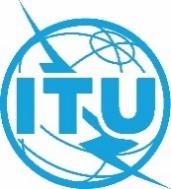 World Radiocommunication Conference (WRC-23)
Dubai, 20 November - 15 December 2023World Radiocommunication Conference (WRC-23)
Dubai, 20 November - 15 December 2023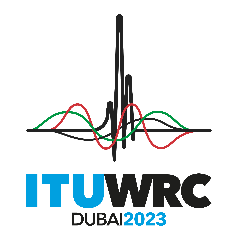 PLENARY MEETINGPLENARY MEETINGAddendum 17 to
Document 62-EAddendum 17 to
Document 62-E26 September 202326 September 2023Original: EnglishOriginal: EnglishAsia-Pacific Telecommunity Common ProposalsAsia-Pacific Telecommunity Common ProposalsAsia-Pacific Telecommunity Common ProposalsAsia-Pacific Telecommunity Common ProposalsProposals for the work of the ConferenceProposals for the work of the ConferenceProposals for the work of the ConferenceProposals for the work of the ConferenceAgenda item 1.17Agenda item 1.17Agenda item 1.17Agenda item 1.17Allocation to servicesAllocation to servicesAllocation to servicesRegion 1Region 2Region 311.7-12.5FIXEDMOBILE except aeronautical mobileBROADCASTINGBROADCASTING-SATELLITE
5.49211.7-12.1FIXED  5.486FIXED-SATELLITE
(space-to-Earth)  5.484A  5.484B  5.488  Mobile except aeronautical mobile5.48511.7-12.2FIXEDMOBILE except aeronautical mobileBROADCASTINGBROADCASTING-SATELLITE
5.49211.7-12.2FIXEDMOBILE except aeronautical mobileBROADCASTINGBROADCASTING-SATELLITE
5.49211.7-12.5FIXEDMOBILE except aeronautical mobileBROADCASTINGBROADCASTING-SATELLITE
5.49212.1-12.2FIXED-SATELLITE 
(space-to-Earth)  5.484A  5.484B  5.488  11.7-12.2FIXEDMOBILE except aeronautical mobileBROADCASTINGBROADCASTING-SATELLITE
5.49211.7-12.2FIXEDMOBILE except aeronautical mobileBROADCASTINGBROADCASTING-SATELLITE
5.49211.7-12.5FIXEDMOBILE except aeronautical mobileBROADCASTINGBROADCASTING-SATELLITE
5.4925.485  5.4895.487  5.487A5.487  5.487A11.7-12.5FIXEDMOBILE except aeronautical mobileBROADCASTINGBROADCASTING-SATELLITE
5.49212.2-12.7FIXEDMOBILE except aeronautical
mobileBROADCASTINGBROADCASTING-SATELLITE
5.49212.2-12.5FIXEDFIXED-SATELLITE
(space-to-Earth)  5.484BMOBILE except aeronautical
mobileBROADCASTING12.2-12.5FIXEDFIXED-SATELLITE
(space-to-Earth)  5.484BMOBILE except aeronautical
mobileBROADCASTING5.487  5.487A12.2-12.7FIXEDMOBILE except aeronautical
mobileBROADCASTINGBROADCASTING-SATELLITE
5.4925.487  5.484A5.487  5.484A12.5-12.75FIXED-SATELLITE
(space-to-Earth)  5.484A  5.484B
(Earth-to-space)5.494  5.495  5.4965.487A  5.488  5.490  12.5-12.75FIXEDFIXED-SATELLITE
(space-to-Earth)  5.484A  5.484BMOBILE except aeronautical
mobileBROADCASTING-
SATELLITE  5.49312.5-12.75FIXEDFIXED-SATELLITE
(space-to-Earth)  5.484A  5.484BMOBILE except aeronautical
mobileBROADCASTING-
SATELLITE  5.49312.5-12.75FIXED-SATELLITE
(space-to-Earth)  5.484A  5.484B
(Earth-to-space)5.494  5.495  5.49612.7-12.75FIXEDFIXED-SATELLITE
(Earth-to-space) MOBILE except aeronautical
mobile12.5-12.75FIXEDFIXED-SATELLITE
(space-to-Earth)  5.484A  5.484BMOBILE except aeronautical
mobileBROADCASTING-
SATELLITE  5.49312.5-12.75FIXEDFIXED-SATELLITE
(space-to-Earth)  5.484A  5.484BMOBILE except aeronautical
mobileBROADCASTING-
SATELLITE  5.49312.75-13.25	FIXED				FIXED-SATELLITE (Earth-to-space)  5.441				MOBILE				Space research (deep space) (space-to-Earth)12.75-13.25	FIXED				FIXED-SATELLITE (Earth-to-space)  5.441				MOBILE				Space research (deep space) (space-to-Earth)12.75-13.25	FIXED				FIXED-SATELLITE (Earth-to-space)  5.441				MOBILE				Space research (deep space) (space-to-Earth)13.25-13.4	EARTH EXPLORATION-SATELLITE (active)				AERONAUTICAL RADIONAVIGATION  5.497				SPACE RESEARCH (active)				5.498A  5.49913.25-13.4	EARTH EXPLORATION-SATELLITE (active)				AERONAUTICAL RADIONAVIGATION  5.497				SPACE RESEARCH (active)				5.498A  5.49913.25-13.4	EARTH EXPLORATION-SATELLITE (active)				AERONAUTICAL RADIONAVIGATION  5.497				SPACE RESEARCH (active)				5.498A  5.499Allocation to servicesAllocation to servicesAllocation to servicesRegion 1Region 2Region 318.1-18.4	FIXED				FIXED-SATELLITE (space-to-Earth)  5.484A  5.516B  5.517A 
(Earth-to-space)  5.520 

				MOBILE				5.519  5.52118.1-18.4	FIXED				FIXED-SATELLITE (space-to-Earth)  5.484A  5.516B  5.517A 
(Earth-to-space)  5.520 

				MOBILE				5.519  5.52118.1-18.4	FIXED				FIXED-SATELLITE (space-to-Earth)  5.484A  5.516B  5.517A 
(Earth-to-space)  5.520 

				MOBILE				5.519  5.521Allocation to servicesAllocation to servicesAllocation to servicesAllocation to servicesAllocation to servicesRegion 1Region 2Region 2Region 3Region 318.4-18.6	FIXED				FIXED-SATELLITE (space-to-Earth) 5.484A  5.516B  5.517A   

				MOBILE18.4-18.6	FIXED				FIXED-SATELLITE (space-to-Earth) 5.484A  5.516B  5.517A   

				MOBILE18.4-18.6	FIXED				FIXED-SATELLITE (space-to-Earth) 5.484A  5.516B  5.517A   

				MOBILE18.4-18.6	FIXED				FIXED-SATELLITE (space-to-Earth) 5.484A  5.516B  5.517A   

				MOBILE18.4-18.6	FIXED				FIXED-SATELLITE (space-to-Earth) 5.484A  5.516B  5.517A   

				MOBILE18.6-18.8EARTH EXPLORATION-SATELLITE (passive)FIXEDFIXED-SATELLITE
(space-to-Earth)  5.517A  5.522B  MOBILE except aeronautical
mobileSpace research (passive)18.6-18.8EARTH EXPLORATION-
SATELLITE (passive)FIXEDFIXED-SATELLITE
(space-to-Earth)  5.516B  5.517A  5.522B  MOBILE except aeronautical mobileSPACE RESEARCH (passive)18.6-18.8EARTH EXPLORATION-
SATELLITE (passive)FIXEDFIXED-SATELLITE
(space-to-Earth)  5.516B  5.517A  5.522B  MOBILE except aeronautical mobileSPACE RESEARCH (passive)18.6-18.8EARTH EXPLORATION-SATELLITE (passive)FIXEDFIXED-SATELLITE
(space-to-Earth)  5.517A  5.522B  MOBILE except aeronautical
mobileSpace research (passive)18.6-18.8EARTH EXPLORATION-SATELLITE (passive)FIXEDFIXED-SATELLITE
(space-to-Earth)  5.517A  5.522B  MOBILE except aeronautical
mobileSpace research (passive)5.522A  5.522C5.522A5.522A5.522A5.522A18.8-19.3	FIXED				FIXED-SATELLITE (space-to-Earth) 5.516B  5.517A  5.523A   

				MOBILE18.8-19.3	FIXED				FIXED-SATELLITE (space-to-Earth) 5.516B  5.517A  5.523A   

				MOBILE18.8-19.3	FIXED				FIXED-SATELLITE (space-to-Earth) 5.516B  5.517A  5.523A   

				MOBILE18.8-19.3	FIXED				FIXED-SATELLITE (space-to-Earth) 5.516B  5.517A  5.523A   

				MOBILE18.8-19.3	FIXED				FIXED-SATELLITE (space-to-Earth) 5.516B  5.517A  5.523A   

				MOBILE19.3-19.7	FIXED				FIXED-SATELLITE (space-to-Earth) (Earth-to-space) 5.517A  5.523B
5.523C  5.523D  5.523E   

				MOBILE19.3-19.7	FIXED				FIXED-SATELLITE (space-to-Earth) (Earth-to-space) 5.517A  5.523B
5.523C  5.523D  5.523E   

				MOBILE19.3-19.7	FIXED				FIXED-SATELLITE (space-to-Earth) (Earth-to-space) 5.517A  5.523B
5.523C  5.523D  5.523E   

				MOBILE19.3-19.7	FIXED				FIXED-SATELLITE (space-to-Earth) (Earth-to-space) 5.517A  5.523B
5.523C  5.523D  5.523E   

				MOBILE19.3-19.7	FIXED				FIXED-SATELLITE (space-to-Earth) (Earth-to-space) 5.517A  5.523B
5.523C  5.523D  5.523E   

				MOBILE19.7-20.1FIXED-SATELLITE
(space-to-Earth) 5.484A  5.484B  5.516B  5.527A   

Mobile-satellite (space-to-Earth)19.7-20.1FIXED-SATELLITE
(space-to-Earth) 5.484A  5.484B  5.516B  5.527A   

Mobile-satellite (space-to-Earth)19.7-20.1FIXED-SATELLITE
(space-to-Earth) 5.484A  5.484B  5.516B  5.527A  

MOBILE-SATELLITE
(space-to-Earth)19.7-20.1FIXED-SATELLITE
(space-to-Earth) 5.484A  5.484B  5.516B  5.527A  

MOBILE-SATELLITE
(space-to-Earth)19.7-20.1FIXED-SATELLITE
(space-to-Earth) 5.484A  5.484B  5.516B  5.527A   

Mobile-satellite (space-to-Earth)
5.524
5.5245.524  5.525  5.526  5.527  5.528  5.5295.524  5.525  5.526  5.527  5.528  5.529
5.52420.1-20.2	FIXED-SATELLITE (space-to-Earth) 5.484A  5.484B  5.516B  5.527A  

				MOBILE-SATELLITE (space-to-Earth)				5.524  5.525  5.526  5.527  5.52820.1-20.2	FIXED-SATELLITE (space-to-Earth) 5.484A  5.484B  5.516B  5.527A  

				MOBILE-SATELLITE (space-to-Earth)				5.524  5.525  5.526  5.527  5.52820.1-20.2	FIXED-SATELLITE (space-to-Earth) 5.484A  5.484B  5.516B  5.527A  

				MOBILE-SATELLITE (space-to-Earth)				5.524  5.525  5.526  5.527  5.52820.1-20.2	FIXED-SATELLITE (space-to-Earth) 5.484A  5.484B  5.516B  5.527A  

				MOBILE-SATELLITE (space-to-Earth)				5.524  5.525  5.526  5.527  5.52820.1-20.2	FIXED-SATELLITE (space-to-Earth) 5.484A  5.484B  5.516B  5.527A  

				MOBILE-SATELLITE (space-to-Earth)				5.524  5.525  5.526  5.527  5.52820.2-21.2	FIXED-SATELLITE (space-to-Earth)				MOBILE-SATELLITE (space-to-Earth)				Standard frequency and time signal-satellite (space-to-Earth)				5.52420.2-21.2	FIXED-SATELLITE (space-to-Earth)				MOBILE-SATELLITE (space-to-Earth)				Standard frequency and time signal-satellite (space-to-Earth)				5.52420.2-21.2	FIXED-SATELLITE (space-to-Earth)				MOBILE-SATELLITE (space-to-Earth)				Standard frequency and time signal-satellite (space-to-Earth)				5.52420.2-21.2	FIXED-SATELLITE (space-to-Earth)				MOBILE-SATELLITE (space-to-Earth)				Standard frequency and time signal-satellite (space-to-Earth)				5.52420.2-21.2	FIXED-SATELLITE (space-to-Earth)				MOBILE-SATELLITE (space-to-Earth)				Standard frequency and time signal-satellite (space-to-Earth)				5.52421.2-21.4	EARTH EXPLORATION-SATELLITE (passive)				FIXED				MOBILE				SPACE RESEARCH (passive)21.2-21.4	EARTH EXPLORATION-SATELLITE (passive)				FIXED				MOBILE				SPACE RESEARCH (passive)21.2-21.4	EARTH EXPLORATION-SATELLITE (passive)				FIXED				MOBILE				SPACE RESEARCH (passive)21.2-21.4	EARTH EXPLORATION-SATELLITE (passive)				FIXED				MOBILE				SPACE RESEARCH (passive)21.2-21.4	EARTH EXPLORATION-SATELLITE (passive)				FIXED				MOBILE				SPACE RESEARCH (passive)21.4-22FIXEDMOBILEBROADCASTING-SATELLITE  5.208B5.530A  5.530B21.4-22FIXEDMOBILEBROADCASTING-SATELLITE  5.208B5.530A  5.530B21.4-22FIXED  5.530EMOBILE
5.530A21.4-22FIXED  5.530EMOBILE
5.530A21.4-22FIXEDMOBILEBROADCASTING-SATELLITE  5.208B5.530A  5.530B  5.531Allocation to servicesAllocation to servicesAllocation to servicesRegion 1Region 2Region 324.75-25.25FIXEDFIXED-SATELLITE
(Earth-to-space)  5.532BMOBILE except aeronautical mobile  5.338A  5.532AB  24.75-25.25FIXED 5.532AA FIXED-SATELLITE
(Earth-to-space)  5.535MOBILE except aeronautical mobile  5.338A  5.532AB  24.75-25.25FIXEDFIXED-SATELLITE
(Earth-to-space)  5.535MOBILE  5.338A  5.532AB  25.25-25.5	FIXED 5.534A				INTER-SATELLITE  5.536				MOBILE  5.338A  5.532AB  				Standard frequency and time signal-satellite (Earth-to-space)25.25-25.5	FIXED 5.534A				INTER-SATELLITE  5.536				MOBILE  5.338A  5.532AB  				Standard frequency and time signal-satellite (Earth-to-space)25.25-25.5	FIXED 5.534A				INTER-SATELLITE  5.536				MOBILE  5.338A  5.532AB  				Standard frequency and time signal-satellite (Earth-to-space)25.5-27	EARTH EXPLORATION-SATELLITE (space-to-Earth)  5.536B 				FIXED 5.534A				INTER-SATELLITE  5.536				MOBILE  5.338A  5.532AB  				SPACE  RESEARCH (space-to-Earth)  5.536C				Standard frequency and time signal-satellite (Earth-to-space)				5.536A25.5-27	EARTH EXPLORATION-SATELLITE (space-to-Earth)  5.536B 				FIXED 5.534A				INTER-SATELLITE  5.536				MOBILE  5.338A  5.532AB  				SPACE  RESEARCH (space-to-Earth)  5.536C				Standard frequency and time signal-satellite (Earth-to-space)				5.536A25.5-27	EARTH EXPLORATION-SATELLITE (space-to-Earth)  5.536B 				FIXED 5.534A				INTER-SATELLITE  5.536				MOBILE  5.338A  5.532AB  				SPACE  RESEARCH (space-to-Earth)  5.536C				Standard frequency and time signal-satellite (Earth-to-space)				5.536A27-27.5FIXEDINTER-SATELLITE  5.536MOBILE  5.338A  5.532AB27-27.5		FIXED 5.534A		FIXED-SATELLITE (Earth-to-space)		INTER-SATELLITE  5.536  5.537		MOBILE  5.338A  5.532AB  27-27.5		FIXED 5.534A		FIXED-SATELLITE (Earth-to-space)		INTER-SATELLITE  5.536  5.537		MOBILE  5.338A  5.532AB  27.5-28.5	FIXED  5.537A				FIXED-SATELLITE (Earth-to-space)  5.484A  5.516B  5.517A  5.539  

				MOBILE				5.538  5.54027.5-28.5	FIXED  5.537A				FIXED-SATELLITE (Earth-to-space)  5.484A  5.516B  5.517A  5.539  

				MOBILE				5.538  5.54027.5-28.5	FIXED  5.537A				FIXED-SATELLITE (Earth-to-space)  5.484A  5.516B  5.517A  5.539  

				MOBILE				5.538  5.54028.5-29.1	FIXED				FIXED-SATELLITE (Earth-to-space)  5.484A  5.516B  5.517A  5.523A  5.539

				MOBILE				Earth exploration-satellite (Earth-to-space)  5.541				5.54028.5-29.1	FIXED				FIXED-SATELLITE (Earth-to-space)  5.484A  5.516B  5.517A  5.523A  5.539

				MOBILE				Earth exploration-satellite (Earth-to-space)  5.541				5.54028.5-29.1	FIXED				FIXED-SATELLITE (Earth-to-space)  5.484A  5.516B  5.517A  5.523A  5.539

				MOBILE				Earth exploration-satellite (Earth-to-space)  5.541				5.54029.1-29.5	FIXED				FIXED-SATELLITE (Earth-to-space)  5.516B  5.517A  5.523C  5.523E  5.535A  5.539  5.541A  


				MOBILE				Earth exploration-satellite (Earth-to-space)  5.541				5.54029.1-29.5	FIXED				FIXED-SATELLITE (Earth-to-space)  5.516B  5.517A  5.523C  5.523E  5.535A  5.539  5.541A  


				MOBILE				Earth exploration-satellite (Earth-to-space)  5.541				5.54029.1-29.5	FIXED				FIXED-SATELLITE (Earth-to-space)  5.516B  5.517A  5.523C  5.523E  5.535A  5.539  5.541A  


				MOBILE				Earth exploration-satellite (Earth-to-space)  5.541				5.54029.5-29.9FIXED-SATELLITE
(Earth-to-space)  5.484A  5.484B  5.516B  5.527A  5.539 Earth exploration-satellite
(Earth-to-space)  5.541Mobile-satellite (Earth-to-space)29.5-29.9FIXED-SATELLITE
(Earth-to-space)  5.484A  5.484B  5.516B  5.527A  5.539 MOBILE-SATELLITE
(Earth-to-space)Earth exploration-satellite
(Earth-to-space)  5.54129.5-29.9FIXED-SATELLITE
(Earth-to-space)  5.484A  5.484B  5.516B  5.527A  5.539 Earth exploration-satellite
(Earth-to-space)  5.541Mobile-satellite (Earth-to-space) 5.540  5.5425.525  5.526  5.527  5.529  5.540 5.540  5.542Allocation to servicesAllocation to servicesAllocation to servicesRegion 1Region 2Region 329.9-30		FIXED-SATELLITE (Earth-to-space) 5.484A  5.484B  5.516B  5.527A  5.539  				MOBILE-SATELLITE (Earth-to-space)				Earth exploration-satellite (Earth-to-space)  5.541  5.543				5.525  5.526  5.527  5.538  5.540  5.54229.9-30		FIXED-SATELLITE (Earth-to-space) 5.484A  5.484B  5.516B  5.527A  5.539  				MOBILE-SATELLITE (Earth-to-space)				Earth exploration-satellite (Earth-to-space)  5.541  5.543				5.525  5.526  5.527  5.538  5.540  5.54229.9-30		FIXED-SATELLITE (Earth-to-space) 5.484A  5.484B  5.516B  5.527A  5.539  				MOBILE-SATELLITE (Earth-to-space)				Earth exploration-satellite (Earth-to-space)  5.541  5.543				5.525  5.526  5.527  5.538  5.540  5.542Frequency bandService*Limit in dB(W/m2) for angles
of arrival (δ) above the horizontal planeLimit in dB(W/m2) for angles
of arrival (δ) above the horizontal planeLimit in dB(W/m2) for angles
of arrival (δ) above the horizontal planeLimit in dB(W/m2) for angles
of arrival (δ) above the horizontal planeReference bandwidthFrequency bandService*0°-5°5°-25°5°-25°25°-90°Reference bandwidth11.7-12.5 GHz
(Region 1)12.5-12.75 GHz
(Region 1 countries listed in Nos. 5.494 and 5.496)11.7-12.7 GHz
(Region 2)11.7-12.75 GHz
(Region 3)Fixed-satellite
(space-to-Earth) 
(non-geostationary-satellite orbit) 25−124−124 + 0.5(δ − 5)−124 + 0.5(δ − 5)−1141 MHz12.2-12.75 GHz 7
(Region 3)12.5-12.75 GHz 7
(Region 1 countries listed in Nos. 5.494 and 5.496)Fixed-satellite
(space-to-Earth)
(geostationary-satellite orbit)−148−148 + 0.5(δ − 5)−148 + 0.5(δ − 5)−1384 kHz13.4-13.65 GHz
(Region 1)Fixed-satellite
(space-to-Earth)
(geostationary-satellite orbit)0°-25°25°-80°80°-84°84°-90°4 kHz13.4-13.65 GHz
(Region 1)Fixed-satellite
(space-to-Earth)
(geostationary-satellite orbit)−159 + 
0.4δ 19−149 19−149 − 
0.5(δ − 80) 19−151 194 kHz17.7-19.3 GHz 7, 8Fixed-satellite
(space-to-Earth)Meteorological-satellite
(space-to-Earth)0°-5°5°-25°5°-25°25°-90°1 MHz17.7-19.3 GHz 7, 8Fixed-satellite
(space-to-Earth)Meteorological-satellite
(space-to-Earth)−115 14, 15or−115 − X 13−115 + 0.5(δ − 5) 14, 15or−115 − X + ((10 + X )/20)(δ − 5) 13−115 + 0.5(δ − 5) 14, 15or−115 − X + ((10 + X )/20)(δ − 5) 13−105 14, 15or−105 131 MHz17.7-19.3 GHz 7, 8Fixed-satellite
(space-to-Earth)0-33-1212-25−105 161 MHz17.7-19.3 GHz 7, 8Fixed-satellite
(space-to-Earth)−120 16−120 + 
(8/9)
(δ − 3) 16−112 +
(7/13)
(δ − 12) 16−105 161 MHz19.3-19.7 GHzFixed-satellite
(space-to-Earth)0-33-1212-25−105 161 MHz19.3-19.7 GHzFixed-satellite
(space-to-Earth)−120 16−120 + 
(8/9)
(δ − 3) 16−112 +
(7/13)
(δ − 12) 16−105 161 MHzFrequency bandService*Limit in dB(W/m2) for angles
of arrival (δ) above the horizontal planeLimit in dB(W/m2) for angles
of arrival (δ) above the horizontal planeLimit in dB(W/m2) for angles
of arrival (δ) above the horizontal planeLimit in dB(W/m2) for angles
of arrival (δ) above the horizontal planeReference bandwidthFrequency bandService*0°-5°5°-25°5°-25°25°-90°Reference bandwidth19.3-19.7 GHz 
21.4-22 GHz (Regions 1 and 3)22.55-23.55 GHz24.45-24.75 GHz25.25-27.5 GHz27.500-
27.501 GHzFixed-satellite
(space-to-Earth)Broadcasting-satelliteEarth exploration-satellite (space-to-Earth)Inter-satelliteSpace research
(space-to-Earth)−115 15−115 + 0.5(δ − 5) 15−115 + 0.5(δ − 5) 15−105 151 MHz31.0-31.3 GHz
34.7-35.2 GHz
(space-to-Earth transmissions 
referred to in 
No. 5.550 on the territories of 
countries listed in 
No. 5.549)Space research−115−115 + 0.5(δ − 5)−115 + 0.5(δ − 5)−1051 MHz31.8-32.3 GHzSpace research−120 20−120 + 0.75(δ − 5) 20−120 + 0.75(δ − 5) 20−1051 MHz32.3-33 GHzInter-satellite−135−135  (δ − 5)−135  (δ − 5)−1151 MHz37-38 GHzSpace research
(non-geostationary-satellite orbit)−120 20−120 + 0.75(δ − 5) 20−120 + 0.75(δ − 5) 20−1051 MHz37-38 GHzSpace research (geostationary-satellite orbit)−125−125 + (δ − 5)−125 + (δ − 5)−1051 MHz37.5-40 GHzFixed-satellite
(non-geostationary-satellite orbit)Mobile-satellite
(non-geostationary-satellite orbit)−120 11, 21−120  0.75( − 5) 11, 21−120  0.75( − 5) 11, 21−105 11, 211 MHz37.5-40 GHzFixed-satellite
(geostationary-satellite orbit)Mobile-satellite
(geostationary-satellite orbit)0°-5°5°-20°20°-25°25°-90°1 MHz37.5-40 GHzFixed-satellite
(geostationary-satellite orbit)Mobile-satellite
(geostationary-satellite orbit)−127  21−127 + (4/3) 
( − 5) 21−107 + 0.4
( − 20) 21−105 211 MHz40-40.5 GHzFixed-satelliteMobile-satellite−115−115 + 0.5( − 5)−115 + 0.5( − 5)−1051 MHz40.5-42 GHzFixed-satellite
(non-geostationary-satellite orbit)Broadcasting-satellite 
(non-geostationary-satellite orbit)−115 11, 21−115 + 0.5( − 5) 11, 21−115 + 0.5( − 5) 11, 21−105 11, 211 MHzFrequency bandService*Limit in dB(W/m2) for angles
of arrival (δ) above the horizontal planeLimit in dB(W/m2) for angles
of arrival (δ) above the horizontal planeLimit in dB(W/m2) for angles
of arrival (δ) above the horizontal planeLimit in dB(W/m2) for angles
of arrival (δ) above the horizontal planeReference bandwidthFrequency bandService*0°-5°5°-25°5°-25°25°-90°Reference bandwidth40.5-42 GHzFixed-satellite
(geostationary-satellite orbit)Broadcasting-satellite 
(geostationary-satellite orbit)−120 215°-15°15°-25°−105 211 MHz40.5-42 GHzFixed-satellite
(geostationary-satellite orbit)Broadcasting-satellite 
(geostationary-satellite orbit)−120 21−120  
( − 5)  21−110  0.5
( − 15)  21−105 211 MHz42-42.5 GHzFixed-satellite
(non-geostationary-satellite orbit)Broadcasting-satellite 
(non-geostationary-satellite orbit)−120 11, 215°-25°5°-25°−105 11, 211 MHz42-42.5 GHzFixed-satellite
(non-geostationary-satellite orbit)Broadcasting-satellite 
(non-geostationary-satellite orbit)−120 11, 21−120 + 0.75( − 5) 11, 21−120 + 0.75( − 5) 11, 21−105 11, 211 MHz42-42.5 GHzFixed-satellite
(geostationary-satellite orbit)Broadcasting-satellite 
(geostationary-satellite orbit)−127 215°-20°20°-25°−105 211 MHz42-42.5 GHzFixed-satellite
(geostationary-satellite orbit)Broadcasting-satellite 
(geostationary-satellite orbit)−127 21−127 + (4/3)
( − 5) 21−107  0.4
( − 20) 21−105 211 MHzIn Region 1:
47.5-47.9 GHz
48.2-48.54 GHz
49.44-50.2 GHzFixed-satellite
(geostationary-satellite orbit)−1155°-25°5°-25°−1051 MHzIn Region 1:
47.5-47.9 GHz
48.2-48.54 GHz
49.44-50.2 GHzFixed-satellite
(geostationary-satellite orbit)−115−115  0.5(δ − 5)−115  0.5(δ − 5)−1051 MHzItems in AppendixA _ GENERAL CHARACTERISTICS OF THE SATELLITE NETWORK OR SYSTEM, EARTH STATION OR RADIO ASTRONOMY STATIONAdvance publication of a geostationary-
satellite networkAdvance publication of a non-geostationary-satellite network or system subject to coordination under Section II 
of Article 9Advance publication of a non-geostationary-satellite network or system not subject to coordination under Section II 
of Article 9Notification or coordination of a geostationary-satellite network (including space operation functions under Article 2A of Appendices 30 or 30A) Notification or coordination of a non-geostationary-satellite network or systemNotification or coordination of an earth station (including notification under 
Appendices 30A or 30B) Notice for a satellite network in the broadcasting-satellite service under 
Appendix 30 (Articles 4 and 5)Notice for a satellite network 
(feeder-link) under Appendix 30A 
(Articles 4 and 5)Notice for a satellite network in the fixed-
satellite service under Appendix 30B 
(Articles 6 and 8)Items in AppendixRadio astronomyA.19.ba commitment in accordance with resolves 1.5 of Resolution 156 (WRC-15) that the administration responsible for the use of the assignment shall implement resolves 1.4 of Resolution 156 (WRC-15)Required only for geostationary-satellite networks operating in the fixed-satellite service in the frequency bands 19.7-20.2 GHz and 29.5-30.0 GHz communicating with transmitting earth stations in motion+A.19.bA.20COMPLIANCE WITH resolves 1.1.4 OF RESOLUTION 169 (WRC-19)A.20A.20.aa commitment that the ESIM operation would be in conformity with the Radio Regulations and Resolution 169 (WRC-19)Required only for the notification of earth stations in motion submitted in accordance with Resolution 169 (WRC-19)+A.20.aA.21COMPLIANCE WITH resolves 1.2.6 OF RESOLUTION 169 (WRC-19)A.21A.21.aa commitment that, upon receiving a report of unacceptable interference, the notifying administration for the GSO FSS network with which ESIMs communicate shall follow the procedures in resolves 4 of Resolution 169 (WRC-19)Required only for the notification of earth stations in motion submitted in accordance with Resolution 169 (WRC-19)+A.21.aA.22COMPLIANCE WITH resolves 7 OF RESOLUTION 169 (WRC-19)A.22A.22.aa commitment that aeronautical ESIMs would be in conformity with the pfd limits on the Earth’s surface specified in Part II of Annex 3 to Resolution 169 (WRC-19)Required only for the notification of earth stations in motion submitted in accordance with Resolution 169 (WRC-19)+A.22.aA.23COMPLIANCE WITH RESOLUTION 35 (WRC-19)A.23A.23.aa commitment stating that the characteristics as modified will not cause more interference or require more protection than the characteristics provided in the latest notification information published in Part I-S of the BR IFIC for the frequency assignments to the non-geostationary-satellite systemOA.23.aA.24COMPLIANCE WITH NOTIFICATION OF A NON-GSO SHORT DURATION MISSIONA.24A.24.aa commitment by the administration that, in the case that unacceptable interference caused by a non-GSO satellite network or system identified as short-duration mission in accordance with Resolution 32 (WRC-19) is not resolved, the administration shall undertake steps to eliminate the interference or reduce it to an acceptable levelRequired only for notification+A.24a.Items in AppendixC _ CHARACTERISTICS TO BE PROVIDED FOR EACH GROUP OF FREQUENCY ASSIGNMENTS FOR A SATELLITE ANTENNA BEAM OR 
AN EARTH STATION OR RADIO ASTRONOMY ANTENNAAdvance publication of a geostationary-
satellite networkAdvance publication of a non-geostationary-satellite network or system subject to coordination under Section II 
of Article 9Advance publication of a non-geostationary-satellite network or system not subject to coordination under Section II 
of Article 9Notification or coordination of a geostationary-satellite network (including space operation functions under Article 2A of Appendices 30 or 30A) Notification or coordination of a non-geostationary-satellite network or systemNotification or coordination of an earth station (including notification under 
Appendices 30A or 30B) Notice for a satellite network in the broadcasting-satellite service under Appendix 30 (Articles 4 and 5)Notice for a satellite network 
(feeder-link) under Appendix 30A 
(Articles 4 and 5)Notice for a satellite network in the fixed-
satellite service under Appendix 30B 
(Articles 6 and 8)Items in AppendixRadio astronomy……C.11SERVICE AREA (S)For all space applications except active or passive sensorsC.11C.11.athe service area or areas of the satellite beam on the Earth, when the associated transmitting or receiving stations are earth stationsFor a space station submitted in accordance with Appendix 30, 30A or 30B, the service area identified by a set of a maximum of 100 test points and by a service area contour on the surface of the Earth or defined by a minimum elevation angleNote – When an assignment converted from an allotment is reinstated in the Appendix 30B Plan, the notifying administration may choose a maximum of 20 test points within its national territory for the reinstated allotmentXXXXXXC.11.a……Transmitting non-GSO space station operational altitude 
(km)Maximum total e.i.r.p. 
(dBW)altitude < 45063450 ≤ altitude < 60061600 ≤ altitude < 75058750 ≤ altitude < 90055altitude ≥ 1 290/[1 350*]N/ATransmitting non-GSO space station operational altitude 
(km)Maximum total e.i.r.p. 
(dBW)altitude < 45060450 ≤ altitude < 60058600 ≤ altitude < 75055750 ≤ altitude < 90053altitude ≥ 1 290/[1 350*]N/ATransmitting non-GSO space station operational altitude 
(km)Maximum total e.i.r.p. 
(dBW)altitude < 45063450 ≤ altitude < 60061600 ≤ altitude < 75058750 ≤ altitude < 90055900 ≤ altitude < 1 290TBDaltitude ≥ 1 290N/ATransmitting non-GSO space station operational altitude 
(km)Maximum total e.i.r.p. 
(dBW)altitude < 45060450 ≤ altitude < 60058600 ≤ altitude < 75055750 ≤ altitude < 90053900 ≤ altitude < 1 290TBDaltitude ≥ 1 290N/A